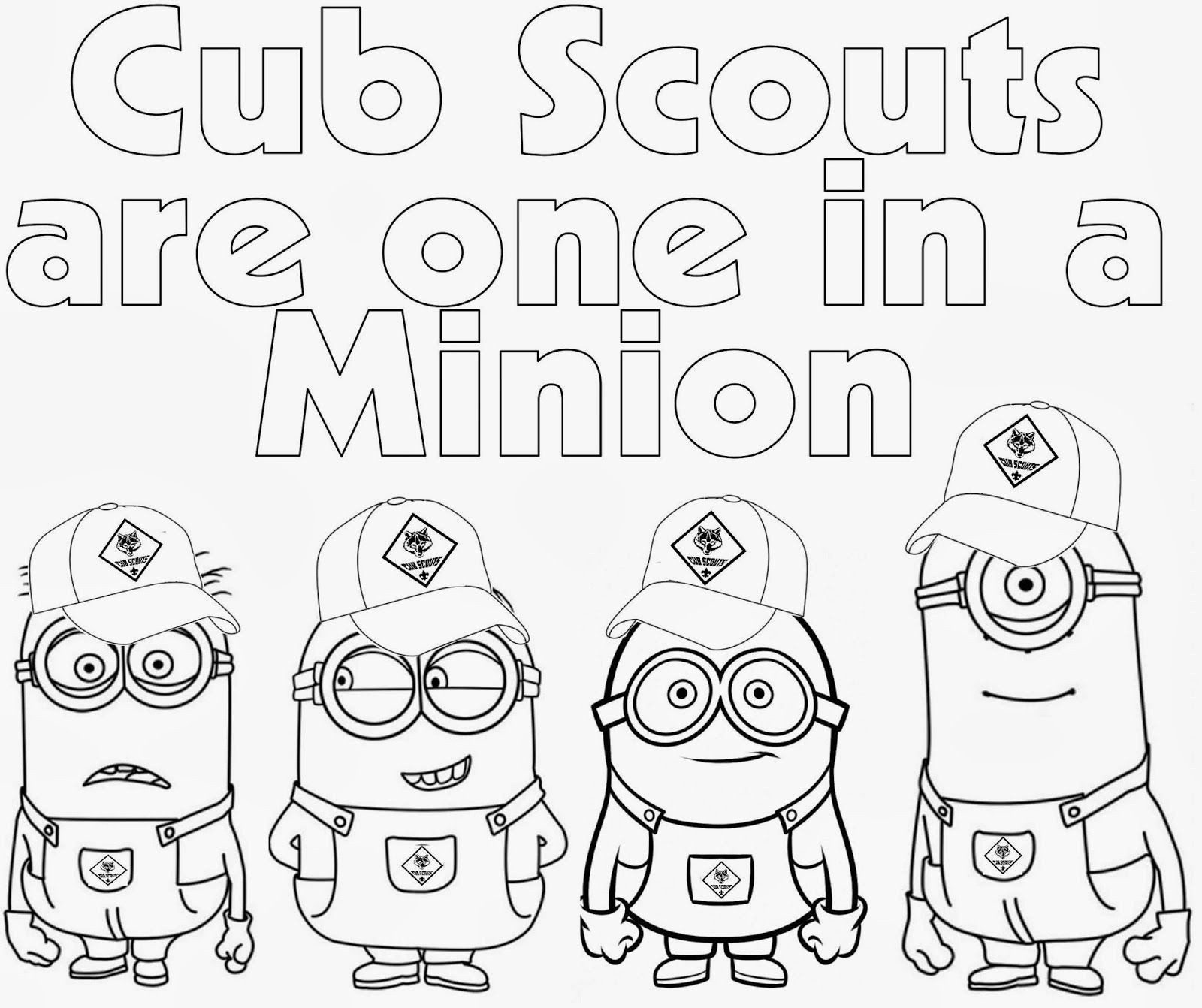 The Adventure STARTS TODAY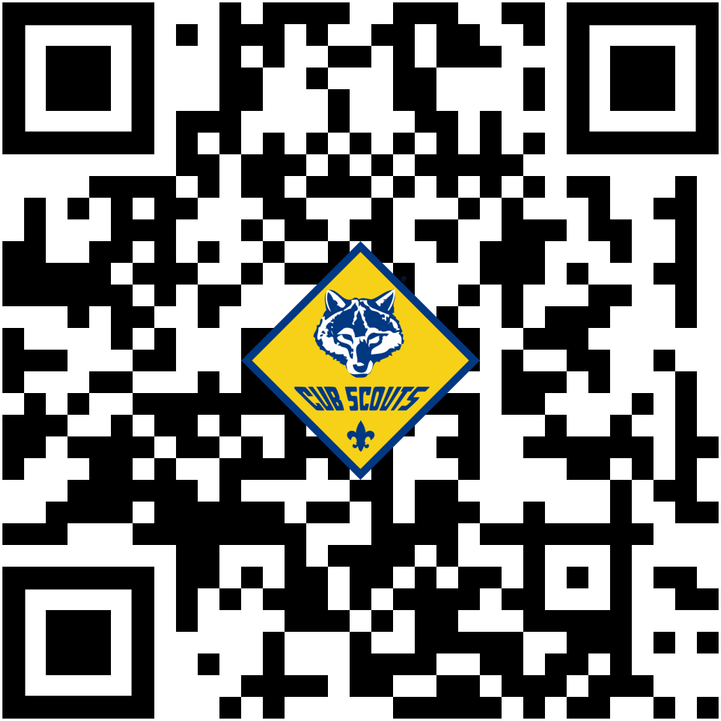 Visit BeAscout.org or scan the QR codeLearn what the Cubs Scouts Program and Join today!!Scouting is family, fun, friends, and a lifetime of adventure! It’s the place where young people can grow to become their very best future selves.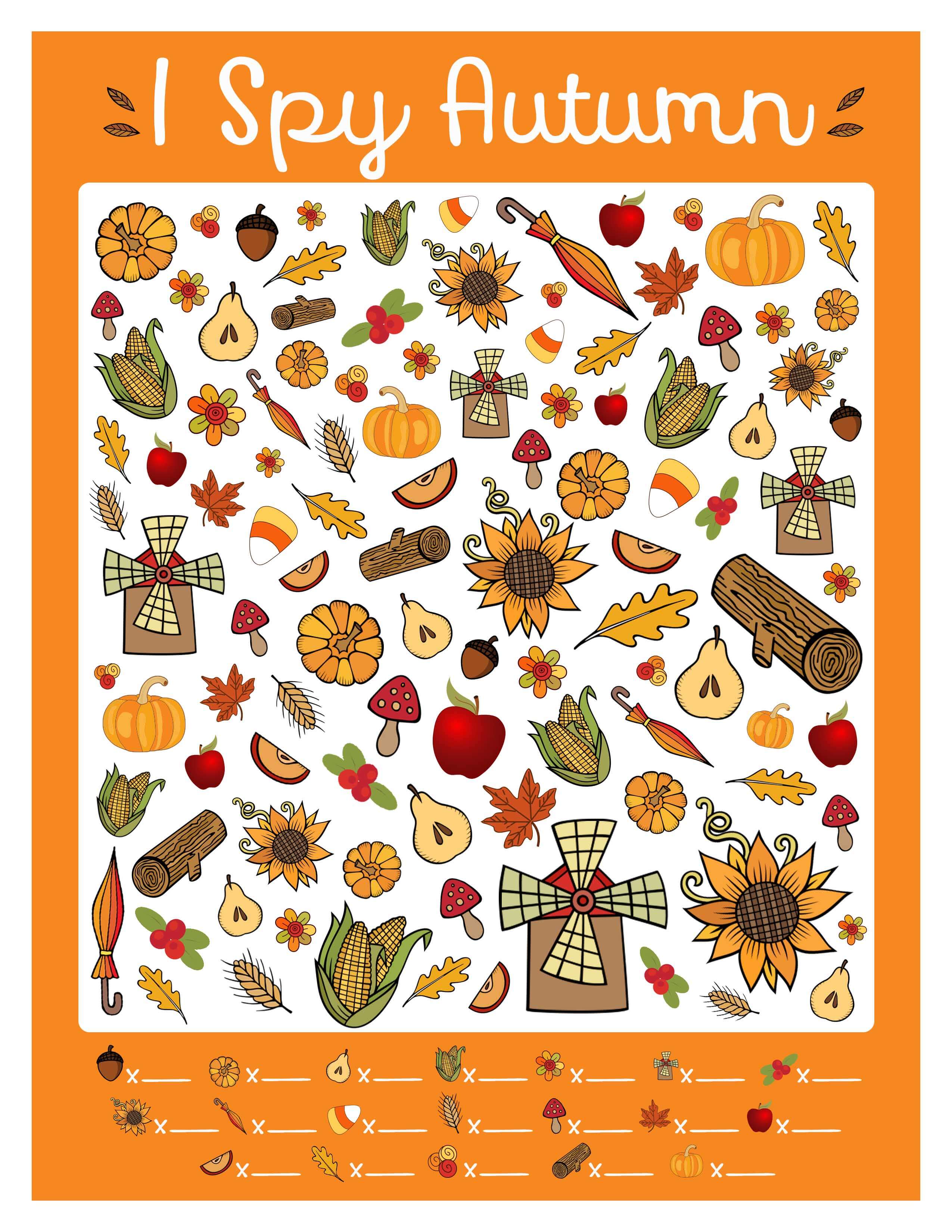 